Dear Sir/Madam,1	At the request of the Chairman of Study Group 17, Security, I have the honour to inform you that this Study Group, which will meet from 8 to 17 September 2015, intends to apply the procedure described in Resolution 1, Section 9, of WTSA (Dubai, 2012) for the approval of the above-mentioned draft new Recommendations.2	The title, summary and location of the draft new ITU-T Recommendations proposed for approval will be found in Annex 1.3	Any ITU Member State, Sector Member, Associate or Academic Institution aware of a patent held by itself or others which may fully or partly cover elements of the draft Recommendation proposed for approval is requested to disclose such information to TSB, in accordance with the Common Patent Policy for ITU-T/ITU-R/ISO/IEC.Available patent information can be accessed on-line via the ITU-T website (www.itu.int/ipr/).4	Having regard to the provisions of Resolution 1, Section 9, I should be grateful if you would inform me by 2400 hours UTC on 28 August 2015 whether your Administration assigns authority to Study Group 17 that this draft new Recommendation should be considered for approval at the Study Group meeting.	Should any Member States be of the opinion that consideration for approval should not proceed, they should advise their reasons for disapproving and indicate the possible changes that would facilitate further consideration and approval of the draft new Recommendation.5	If 70% or more of the replies from Member States support consideration for approval of these draft new Recommendations at the Study Group meeting, one Plenary session will be devoted on 17 September 2015 to apply the approval procedure.I accordingly invite your Administration to send a representative to the meeting. The Administrations of Member States of the Union are invited to supply the name of the head of their delegation. If your Administration wishes to be represented at the meeting by a recognized operating agency, a scientific or industrial organization or another entity dealing with telecommunication matters, the Director should be duly informed, in accordance with Article 19, No. 239, of the ITU Convention.6	The agenda and all relevant information concerning the Study Group 17 meeting will be available from Collective letter 6/17.7	After the meeting, the Director of TSB will notify, in a circular, the decision taken on these Recommendations. This information will also be published in the ITU Operational Bulletin.Yours faithfully,ChaeSub Lee
Director of the Telecommunication
Standardization BureauAnnex:	1ANNEX 1
(to TSB Circular 150)Summary and location of the textsDraft new Recommendation ITU-T X.1157 (X.sap-7), Technical capabilities of fraud detection and response for services with high assurance level requirements
COM 17 – R 43SummaryRecommendation ITU-T X.1157 provides capabilities required to support fraud detection and response service in security sensitive information and communication technology (ICT) application services. Fraud detection and response services support the detection, analytics and management of fraud across users, accounts, products, processes and channels. It monitors and analyses user activity and behaviour at the application level (rather than at the system, database or network level) and watches what transpires inside and across accounts, using any channel available to a user. It also analyses behaviour among related users, accounts or other entities, looking for abnormal activity, corruption or misuse. It is most commonly used in verticals managing customer money, such as e-finance, enterprise remote access, etc., but is equally commonly used to detect internal fraud and other types of unauthorized activities.Draft new Recommendation ITU-T X.1246 (X.ticvs), Technologies involved in countering voice spam in telecommunication organizations
COM 17 – R 40SummaryVoice communication is a fundamental service provided by telecommunication networks. With the development of voice communication, voice spam has also been increasing with numerous negative effects on end users and network operators. In general, voice spam has content ranging from commercial advertisement to offensive pornographic material, which has various kinds of negative effects on end users and network operators. Voice spam may allure, annoy, bully or even intimidate users as well as network resources. To avoid these negative influences, and to protect user’s rights and maintain network stability, network operators may wish to increase their efforts to counter voice spam.The objective of Recommendation ITU-T X.1246 is to review technical solutions to counter voice spam without the consideration of the risk of the authenticity of the spammer identity. This Recommendation gives an overview of voice spam, and summarizes the existing anti-spam technologies which are used by users and telecommunication networks alike, and the collaboration mechanism between them. Additional proposed technical solutions are also recommended based on the technologies and this collaboration mechanism.Draft new Recommendation ITU-T X.1341 (X.cmail), Certified mail transport and certified post office protocols
COM 17 – R 45SummaryThe objective of this Recommendation is to define the certified mail transfer protocol (CMTP) and certified post office protocol (CPOP) in order to foster the exchanges of electronic certified mails in the world in a secure way by providing confidentiality, identification of the correspondents, integrity and non-repudiation.______________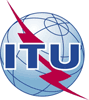 International telecommunication unionTelecommunication Standardization BureauInternational telecommunication unionTelecommunication Standardization Bureau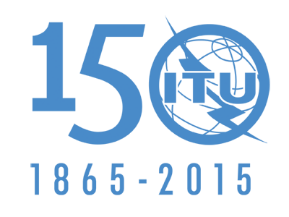 Geneva, 30 April 2015Geneva, 30 April 2015Ref:TSB Circular 150COM 17/MEUTSB Circular 150COM 17/MEU-	To Administrations of Member States of the Union-	To Administrations of Member States of the UnionTel:+41 22 730 5866+41 22 730 5866-	To Administrations of Member States of the Union-	To Administrations of Member States of the UnionFax:+41 22 730 5853+41 22 730 5853-	To Administrations of Member States of the Union-	To Administrations of Member States of the UnionE-mail:tsbsg17@itu.int tsbsg17@itu.int Copy:-	To ITU-T Sector Members;-	To ITU-T Associates;-	To ITU-T Academia;-	To the Chairman and Vice-Chairmen of Study Group 17;-	To the Director of the Telecommunication Development Bureau;-	To the Director of the Radiocommunication BureauCopy:-	To ITU-T Sector Members;-	To ITU-T Associates;-	To ITU-T Academia;-	To the Chairman and Vice-Chairmen of Study Group 17;-	To the Director of the Telecommunication Development Bureau;-	To the Director of the Radiocommunication BureauSubject:Meeting of Study Group 17 with a view to approving draft new Recommendations ITU-T X.1157, X.1246 and X.1341 in accordance with the provisions of Resolution 1, Section 9, of WTSA (Dubai, 2012)Geneva, 17 September 2015Meeting of Study Group 17 with a view to approving draft new Recommendations ITU-T X.1157, X.1246 and X.1341 in accordance with the provisions of Resolution 1, Section 9, of WTSA (Dubai, 2012)Geneva, 17 September 2015Meeting of Study Group 17 with a view to approving draft new Recommendations ITU-T X.1157, X.1246 and X.1341 in accordance with the provisions of Resolution 1, Section 9, of WTSA (Dubai, 2012)Geneva, 17 September 2015Meeting of Study Group 17 with a view to approving draft new Recommendations ITU-T X.1157, X.1246 and X.1341 in accordance with the provisions of Resolution 1, Section 9, of WTSA (Dubai, 2012)Geneva, 17 September 2015